Besluit beroepscommissie van 18 juli 2020		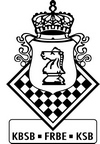 De beroepscommissie is er zich van bewust dat geen enkel besluit in de huidigesituatie perfect is, maar beslist met eenparigheid van stemmen:-dat het bestuur van de KBSB de laatste twee ronden van het interclubseizoen 2019-2020 moet organiseren, van zodra de gezondheidssituatie het toelaat.-een nieuw interclubcompetitieseizoen niet kan beginnen voor het einde van hetseizoen 2019-2020.-de laatste twee ronden worden gespeeld op basis van de sterktelijsten die gelden voorhet seizoen 2019-2020, ongeacht de status van het lidmaatschap van de spelers ophet moment dat de laatste twee ronden worden gespeeld.-voor de selectie voor de European Club Cup zal rekening worden gehouden met heteindklassement van het seizoen 2019-2020, tenzij de afsluiting van de inschrijvingenvoor de competitie plaatsvindt, voordat dit eindklassement beschikbaar is. In dit gevalzal de rangschikking na ronde 9 als selectiecriterium worden gebruikt.-De boetes aan de clubs, alsook de compensaties voor de andere clubs na de eerste9 ronden blijven verschuldigd.De commissie stelt vast dat er geen beroepsmogelijkheid voorzien is.Voorzitter beroepscommissieMarc Bils